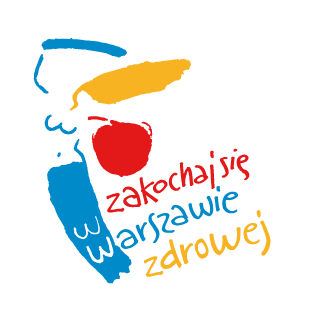 Formularz uczestnictwa w programieedukacji przedporodowej „Szkoła rodzenia”Imię i nazwisko uczestniczki programu ………………………………………………………………………………………nr PESEL …………………………………….Przystępując do programu edukacji przedporodowej „Szkoła rodzenia”, świadoma odpowiedzialności karnej za stwierdzenie nieprawdy celem osiągnięcia nienależnej korzyści oświadczam, że (należy wypełnić jeden
z punktów):1. Jestem zameldowana na pobyt stały na terenie m.st. Warszawy. tj: ……………………………………………………………………………………………………………………………….. (adres zameldowania)2. Jestem zameldowana na pobyt czasowy  na terenie m.st. Warszawy.tj: ……………………………………………………………………………………………………………………………….. (adres zameldowania)3. Oświadczam, że zamieszkuję na terenie m.st. Warszawy i rozliczam podatek dochodowy od osób fizycznych w m.st. Warszawie.tj: ………………………………………………………………………………………………………………………………………………………………………………………………………………………………………………………………………(nazwa i adres urzędu skarbowego)4. Przebywam w domu dla matek z małoletnimi dziećmi i kobiet w ciąży lub w innej placówce opiekuńczej na terenie m.st. Warszawy lub takiej, z którą m.st. Warszawa podpisało właściwą umowę.tj: ……………………………………………………………………………………………………………………………….. (nazwa i adres placówki)    ……………………………Warszawa, dnia …………………						podpis uczestniczki programuNa podstawie z art. 6 ust. 1 lit a. Rozporządzenia Parlamentu Europejskiego i Rady (UE) 2016/679
z dnia 27 kwietnia 2016 r. w sprawie ochrony osób fizycznych w związku z przetwarzaniem danych osobowych i w sprawie swobodnego przepływu tych danych oraz uchylenia dyrektywy 95/46/WE (ogólne rozporządzenie o ochronie danych osobowych) wyrażam zgodę na przetwarzanie moich danych osobowych przez Prezydenta m.st. Warszawy, w celu kwalifikacji, sprawozdawczości i kontroli realizacji programu edukacji przedporodowej „Szkoła rodzenia” w zakresie imienia i nazwiska, numeru PESEL, adresu zameldowania na pobyt stały lub czasowy, oświadczenia o zamieszkiwaniu na terenie m.st. Warszawy i rozliczaniu podatku dochodowego od osób fizycznych w m.st. Warszawa, oświadczenia o przebywaniu w domu dla matek z małoletnimi dziećmi i kobiet w ciąży lub w innej placówce opiekuńczej na terenie m.st. Warszawy lub takiej, z którą m.st. Warszawa podpisało właściwą umowę.			            		    ……………………………									podpis uczestniczki programuKLAUZULA INFORMACYJNA O PRZETWARZANIU DANYCH OSOBOWYCHBędziemy przetwarzać Pani dane osobowe, by mogła Pani wziąć udział w programie polityki zdrowotnej finansowanym ze środków m.st. Warszawy. Mogą być przetwarzane w sposób zautomatyzowany, ale nie będą profilowane.Kto administruje moimi danymi?• Administratorem Pani danych osobowych przetwarzanych w Urzędzie m.st. Warszawy jest Prezydent m.st. Warszawy, z siedzibą w Warszawie (00-950), pl. Bankowy 3/5.• Na pytania dotyczące sposobu i zakresu przetwarzania Pani danych, a także
o przysługujące Pani prawa odpowie Inspektor Ochrony Danych w Urzędzie m.st. Warszawy. Proszę je wysłać na adres: iod@um.warszawa.pl.Dlaczego moje dane są przetwarzane?• Pani dane osobowe są przetwarzane w celu/celach określonych w treści udzielonej przez Panią zgody.• Podanie przez Panią danych osobowych jest dobrowolne, ale jeśli Pani tego nie zrobi, udział w programie polityki zdrowotnej będzie niemożliwy.Jak długo będą przechowywane moje dane?Pani dane osobowe będą przechowywane do momentu odwołania zgody lub realizacji wskazanego w zgodzie celu. Potem, zgodnie z przepisami, dokumenty trafią do archiwum zakładowego.Kto może mieć dostęp do moich danych?Odbiorcami Pani danych osobowych mogą być:podmioty, którym Administrator powierzy przetwarzanie danych osobowych,
w szczególności:• podmioty świadczące na rzecz urzędu usługi informatyczne, pocztowe;• podmioty lecznicze realizujące program polityki zdrowotnej;b) organy publiczne i inne podmioty, którym Administrator udostępni dane osobowe na podstawie przepisów prawa;c) podmioty, którym Administrator udostępni dane osobowe na podstawie udzielonej przez Panią zgody.Jakie mam prawa w związku z przetwarzaniem moich danych?• Ma Pani prawo do: 1.	wycofania zgody w dowolnym momencie, co nie będzie miało wpływu na zgodność
z prawem przetwarzania, którego dokonano przed wycofaniem zgody;2.	dostępu do danych osobowych, w tym uzyskania kopii tych danych;3.	żądania sprostowania (poprawienia) danych osobowych;4.	żądania usunięcia danych osobowych (tzw. prawo do bycia zapomnianym), w przypadku gdy:• dane nie są już niezbędne do celów, dla których były zebrane lub w inny sposób przetwarzane;• wycofała Pani zgodę na przetwarzanie danych osobowych i nie ma innej podstawy prawnej przetwarzania danych;• Pani dane przetwarzane są niezgodnie z prawem;• Pani dane muszą być usunięte, by wywiązać się z obowiązku wynikającego
z przepisów prawa;5. przenoszenia danych, gdy przetwarzanie odbywa się w sposób zautomatyzowany;6. żądania ograniczenia przetwarzania danych osobowych;7. wniesienia skargi do Prezesa Urzędu Ochrony Danych Osobowych w przypadku powzięcia informacji o niezgodnym z prawem przetwarzaniu w Urzędzie m.st. Warszawy Pani danych osobowych.• Nie przysługuje Pani prawo sprzeciwu wobec przetwarzania danych.